 А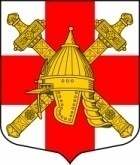 АДМИНИСТРАЦИЯ СИНЯВИНСКОГО ГОРОДСКОГО ПОСЕЛЕНИЯКИРОВСКОГО  МУНИЦИПАЛЬНОГО РАЙОНА ЛЕНИНГРАДСКОЙ ОБЛАСТИП О С Т А Н О В Л Е Н И Еот   «02» июля  2021 г.  № 215О  перечне помещений, находящихся в муниципальной собственности и пригодных для  проведения агитационных публичных мероприятий в форме собраний в период проведения выборов депутатов Государственной Думы Федерального Собрания Российской Федерации восьмого созыва, депутатов Законодательного собрания Ленинградской области седьмого созываРуководствуясь пунктом 3 статьи 53 Федерального закона от 12.06.2002  № 67-ФЗ «Об основных гарантиях избирательных прав и права на участие в референдуме граждан Российской Федерации», с пунктом 3 статьи 67 Федерального закона от 22.02.2014 № 20-ФЗ «О выборах депутатов Государственной Думы Федерального Собрания Российской Федерации», статьей 32-1 Областного закона Ленинградской области от 01.08.2006 № 77-оз «О выборах депутатов Законодательного собрания Ленинградской области»:1. Утвердить перечень помещений, находящихся в муниципальной собственности и пригодных для проведения агитационных публичных мероприятий в форме собраний в период  проведения выборов депутатов Государственной Думы Федерального Собрания Российской Фекдерации восьмого созыва, депутатов Законодательного собрания Ленинградской области седьмого созыва, 19 сентября 2021 года, согласно приложению.2. Собственникам, владельцам помещений:2.1. В случае предоставления помещения политической партии, зарегистрированному  кандидату собственник, владелец помещения непозднее дня, следующего за днем предоставления помещения, обязаны уведомить в письменной форме Избирательную комиссию Ленинградской области (на выборах депутатов Государственной Думы Федерального Собрания Российской Федерации восьмого созыва) или территориальную избирательную комиссию Кировского муниципального района с полномочиями окружной (на выборах депутатов Законодательного  собрания Ленинградской области седьмого созыва) о факте предоставления помещения, об условиях, на которых оно было предоставлено, а также о том, когда это помещение может быть предоставлено  в течение агитационного периода другим зарегистрированным кандидатам, политическим партиям, выдвинувшим зарегистрированных кандидатов.2.2. Заявки на предоставление помещений, указанных в пункте 1 настоящего постановления, рассматривать в течение трех дней со дня подачи указанных заявок.3. Направить  настоящее постановление в территориальную избирательную комиссию Кировского муниципального района и руководителям учреждений, в которых находятся помещения, указанные в пункте 1 настоящего постановления.4. Опубликовать настоящее постановление в газете «Наше Синявино» и разместить на официальном сайте Синявинского городского поселения Кировского муниципального района Ленинградской области.5. Настоящее постановление вступает в силу со дня официального опубликования.6. Контроль за исполнением настоящего постановления оставляю за собой.Глава администрации					         Е.В. ХоменокРазослано:  дело, ТИК  Кировского муниципального района,  МКУ КДЦ Синявино, газета «Наше Синявино»                                                                       ПРИЛОЖЕНИЕк постановлению администрацииСинявинского городского поселенияот 02 июля  2021 г. № 215Перечень помещений, находящихся в муниципальной собственности и пригодных для проведения агитационных публичных мероприятий в форме собраний в период проведения выборов депутатов Государственной Думы Федерального Собрания Российской Федерации восьмого созыва, депутатов Законодательного собрания Ленинградской области седьмого созываНаименование учреждения, адресФИО руководителяТел/ФаксМуниципальное казенное учреждение «Культурно-Досуговый центр «Синявино» Синявинского городского поселения Кировского муниципального района Ленинградской областиАдрес:  Ленинградская область, Кировский район, пос. Синявино, ул. Лесная, д.18, ул. Победы, д.5Андрианов Иван Владимирович8(81362) 63 269